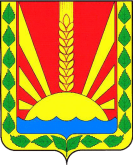           Администрациясельского поселения Шентала     муниципального района           Шенталинский      Самарской области        ПОСТАНОВЛЕНИЕ       от 23 .01.2019 г.   № 6-п           ул.Вокзальная, д. 20, ж/д ст. Шентала,Шенталинский район, Самарская область, 446910тел.: (84652) 2-16-57;  тел./факс: (84652)2-19-57;  «Об утверждении Порядка осуществлениясельским поселением Шентала функций и полномочий учредителяорганизаций или управления находящимися в муниципальнойсобственности акциями (долями участия в уставном капитале)» В целях реализации Федерального закона от 25.12.2008 №273-ФЗ «О противодействии коррупции», Федерального закона от 02.03.2007 №25-ФЗ «О муниципальной службе в Российской Федерации» администрация сельского поселения Шентала муниципального района Шенталинский Самарской области ПОСТАНОВИЛА:Утвердить прилагаемый Порядок осуществления функций и полномочий учредителя муниципального бюджетного учреждения (Приложение 1), муниципального казенного учреждения (Приложение 2), муниципального автономного учреждения (Приложение 3).Опубликовать настоящее постановление в газете «Вестник поселения Шентала» и разместить на официальном сайте администрации сельского поселения Шентала.Настоящее Постановление вступает в силу со дня его официального опубликования.Контроль за исполнением настоящего постановления оставляю за собой. Глава сельского поселения Шентала                                     В.И. МиханьковПриложение № 1к постановлению администрации
сельского поселения Шентала
муниципального района Шенталинский Самарской области
от 23.01.2019 г. № 5-пПорядок осуществления функций и полномочий учредителя муниципального бюджетного учрежденияНастоящий Порядок разработан в соответствии с Федеральными законами от 06.10.2003 г. № 131-ФЗ «Об общих принципах организации местного самоуправления в Российской Федерации», от 08.05.2010 г. № 83-ФЗ «О внесении изменений в отдельные законодательные акты Российской Федерации в связи с совершенствованием правового положения государственных (муниципальных) учреждений», Уставом сельского поселения Шентала, в целях обеспечения реализации мероприятий по совершенствованию правового положения муниципальных учреждений в сельском поселении Шентала.Учредителем муниципального бюджетного учреждения является сельское поселение Шентала. Полномочия учредителя от имени сельского поселения Шентала исполняет администрация сельского поселения Шентала.Администрация в отношении муниципального бюджетного учреждения при его создании, реорганизации, изменении типа и ликвидации осуществляет следующие функции и полномочия учредителя:3.1 утверждает устав муниципального бюджетного учреждения, а также вносимые в него изменения;3.2 назначает (утверждает) руководителя муниципального бюджетного учреждения и прекращает его полномочия;3.3 заключает и прекращает трудовой договор с руководителем муниципального бюджетного учреждения;3.4 формирует и утверждает муниципальное задание на оказание муниципальных услуг (выполнение работ) юридическим и физическим лицам (далее — муниципальное задание) в соответствии с предусмотренными уставом муниципального бюджетного учреждения основными видами деятельности;3.5 определяет перечень особо ценного движимого имущества, закрепленного за муниципальным бюджетным учреждением учредителем или приобретенного муниципальным бюджетным учреждением за счет средств, выделенных ему учредителем на приобретение такого имущества (далее — особо ценное движимое имущество);3.6 предварительно согласовывает совершение муниципальным бюджетным учреждением крупных сделок, соответствующих критериям, установленным в пункте 13 статьи 92 Федерального закона от 12.01.1996 № 7-ФЗ «О некоммерческих организациях»;3.7 принимает решения об одобрении сделок с участием муниципального бюджетного учреждения, в совершении которых имеется заинтересованность, определяемая в соответствии с критериями, установленными в статье 27 Федерального закона от 12.01.1996 №7-ФЗ «О некоммерческих организациях»;3.8 устанавливает порядок определения платы для физических и юридических лиц за услуги (работы), относящиеся к основным видам деятельности муниципального бюджетного учреждения, оказываемые им сверх установленного муниципального задания, а также в случаях, определенных федеральными законами, в пределах установленного муниципального задания;3.9 определяет порядок составления и утверждения отчета о результатах деятельности муниципального бюджетного учреждения и об использовании закрепленного за ним муниципального в соответствии с общими требованиями, установленными Министерством финансов Российской Федерации;3.10 согласовывает распоряжение особо ценным движимым имуществом, закрепленным за муниципальным бюджетным учреждением учредителем либо приобретенным муниципальным бюджетным учреждением за счет средств, выделенных его учредителем на приобретение такого имущества;3.11 согласовывает с учетом требований, установленных пунктом 4 настоящего Порядка, распоряжение недвижимым имуществом муниципального бюджетного учреждения, в том числе передачу его в аренду;3.12 согласовывает с учетом требований, установленных пунктом 4 настоящего Положения, внесение муниципальным бюджетным учреждением в случаях и порядке, которые предусмотрены Федеральными законами денежных средств (если иное не установлено условиями их предоставления), иного имущества, за исключением особо ценного движимого имущества, а также недвижимого имущества, в уставный (складочный) капитал хозяйственных обществ или передачу им такого имущества иным образом в качестве их учредителя или участника;3.13 согласовывает в случаях, предусмотренных федеральными законами, передачу некоммерческим организациям в качестве их учредителя или участника денежных средств (если иное не установлено условиями их предоставления) и иного имущества, за исключением особо ценного движимого имущества, закрепленного за муниципальным бюджетным учреждением собственником или приобретенного муниципальным бюджетным учреждением за счет средств, выделенных ему собственником на приобретение такого имущества, а также недвижимого имущества;3.14 осуществляет финансовое обеспечение выполнения муниципального задания;3.15 определяет порядок составления и утверждения плана финансово-хозяйственной деятельности муниципального бюджетного учреждения в соответствии с требованиями, установленными администрацией;3.16 определяет предельно допустимое значение просроченной кредиторской задолженности муниципального бюджетного учреждения, превышение которого влечет расторжение трудового договора с руководителем муниципального бюджетного учреждения по инициативе работодателя в соответствии с Трудовым кодексом Российской Федерации;3.17 осуществляет контроль за деятельностью муниципального бюджетного учреждения в соответствии с законодательством Российской Федерации;3.18 осуществляет иные функции и полномочия учредителя, установленные законодательством Российской Федерации, законодательством Самарской области и нормативными правовыми актами сельского поселения Обшаровка.  Приложение № 2к Постановлению администрации
сельского поселения Шентала
муниципального района Шенталинский Самарской области
от 23.01.2019 г. № 5-пПорядок осуществления функций и полномочий учредителя муниципального казенного учрежденияНастоящий Порядок разработан в соответствии с Федеральными законами от 06.10.2003 г. № 131-ФЗ «Об общих принципах организации местного самоуправления в Российской Федерации», от 08.05.2010 г. № 83-ФЗ «О внесении изменений в отдельные законодательные акты Российской Федерации в связи с совершенствованием правового положения государственных (муниципальных) учреждений», Уставом сельского поселения Шентала и устанавливает процедуру осуществления функций и полномочий учредителя в отношении муниципальных казенных учреждений, созданных на базе имущества, находящегося в собственности сельского поселения Шентала.Учредителем муниципального казенного учреждения является сельское поселение Шентала. Полномочия учредителя от имени сельского поселения Шентала исполняет администрация сельского поселения Шентала.Администрация в отношении муниципального казенного учреждения при его создании, реорганизации, изменении типа и ликвидации осуществляет следующие функции и полномочия учредителя:3.1 выполняет функции и полномочия учредителя муниципального казенного учреждения при его создании, реорганизации, изменении типа и ликвидации;3.2 утверждает устав муниципального казенного учреждения, а также вносимые в него изменения;3.3 назначает руководителя муниципального казенного учреждения и прекращает его полномочия;3.4 заключает и прекращает трудовой договор с руководителем муниципального казенного учреждения;3.5 формирует и утверждает муниципальное задание для муниципального казенного учреждения в соответствии с предусмотренными его уставом основными видами деятельности;3.6 определяет на основании правового акта перечень муниципальных казенных учреждений, которым устанавливается муниципальное задание на оказание муниципальных услуг (выполнение работ) юридическим и физическим лицам (далее — муниципальное задание);3.7 осуществляет финансовое обеспечение деятельности муниципального казенного учреждения, в том числе выполнения муниципального задания в случае его утверждения;3.8 определяет порядок составления и утверждения отчета о результатах деятельности муниципального казенного учреждения и об использовании закрепленного за ним муниципального имущества в соответствии с общими требованиями, установленными Министерством финансов Российской Федерации;3.9 устанавливает порядок составления, утверждения и ведения бюджетных смет муниципальных казенных учреждений в соответствии с общими требованиями, установленными Министерством финансов Российской Федерации;3.10 согласовывает распоряжение движимым имуществом муниципального казенного учреждения;3.11 осуществляет контроль за деятельностью муниципального казенного учреждения в соответствии с законодательством Российской Федерации;3.12 осуществляет иные функции и полномочия учредителя, установленные законодательством Российской Федерации, законодательством Самарской области и нормативными правовыми актами сельского поселения Шентала.Приложение № 3к Постановлению администрации
сельского поселения Шентала
муниципального района Шенталинский Самарской области
от 23.01.2019 г.  № 5-пПорядок осуществления функций и полномочий учредителя муниципального автономного учрежденияНастоящий Порядок разработан в соответствии с Федеральными законами от 06.10.2003 г. № 131-ФЗ «Об общих принципах организации местного самоуправления в Российской Федерации», от 03.11.2006 г. № 174-ФЗ «Об автономных учреждениях», от 08.05.2010 г. № 83-ФЗ «О внесении изменений в отдельные законодательные акты Российской Федерации в связи с совершенствованием правового положения государственных (муниципальных) учреждений», Уставом сельского поселения Шентала и устанавливает процедуру осуществления функций и полномочий учредителя в отношении автономных учреждений, созданных на базе имущества, находящегося в собственности сельского поселения Шентала.Учредителем муниципального автономного учреждения является сельское поселение Шентала. Полномочия учредителя от имени сельского поселения Шентала исполняет администрация сельского поселения Шентала.Администрация в отношении муниципального автономного учреждения осуществляет следующие функции и полномочия учредителя:3.1 принимает решение о создании муниципального автономного учреждения, в том числе путем учреждения либо изменения типа существующего муниципального автономного учреждения;3.2 утверждает устав муниципального автономного учреждения, а также вносимые в него изменения и дополнения, в том числе утверждает устав в новой редакции;3.3 принимает решение о реорганизации и ликвидации муниципального автономного учреждения;3.4 назначает ликвидационную комиссию, утверждает промежуточный и окончательный ликвидационные балансы;3.5 дает согласие на участие муниципального автономного учреждения в других юридических лицах, в том числе на внесение муниципальным автономным учреждением денежных средств и иного имущества в уставный (складочный) капитал других юридических лиц или передачу этого имущества иным образом другим юридическим лицам в качестве их учредителя или участника;3.6 назначает руководителя муниципального автономного учреждения и прекращает его полномочия;3.7 заключает и прекращает трудовой договор с руководителем муниципального автономного учреждения;3.8 принимает решения о создании или ликвидации филиалов муниципальных автономных учреждений, открытии или закрытии представительств;3.9 принимает решение о назначении и досрочном прекращении полномочий членов наблюдательного совета муниципального автономного учреждения;3.10 формирует и утверждает муниципальное задание муниципальному автономному учреждению в соответствии с видами деятельности, отнесенными к его основной деятельности;3.11 определяет перечень мероприятий, направленных на развитие муниципального автономного учреждения;3.12 осуществляет финансовое обеспечение выполнения муниципального задания в виде субсидий на основании заключаемого с руководителем муниципального автономного учреждения соглашения о порядке и условиях предоставления субсидии на возмещение нормативных затрат, связанных с оказанием муниципальным автономным учреждением в соответствии с муниципальным заданием муниципальных услуг (выполнением работ);3.13 устанавливает порядок определения нормативных затрат, связанных с оказанием муниципальным автономным учреждением в соответствии с муниципальным заданием муниципальных услуг (выполнением работ), и нормативных затрат на содержание недвижимого имущества и особо ценного движимого имущества и расходов на уплату налогов, в качестве объекта налогообложения, по которым признается соответствующее имущество, в том числе земельные участки;3.14 дает муниципальному автономному учреждению согласие на распоряжение закрепленным за ним недвижимым имуществом в соответствии с нормативными правовыми актами сельского поселения Шентала;3.15 принимает решение об одобрении сделки с имуществом муниципального автономного учреждения, в совершении которой имеется заинтересованность, если лица, заинтересованные в ее совершении, составляют большинство в наблюдательном совете учреждения.Указанные в настоящем пункте полномочия и функции оформляются постановлением Главы сельского поселения Шентала за исключением полномочий, указанных в пунктах 3.6, 3.7, которые оформляются распоряжением Главы сельского поселения Шентала.